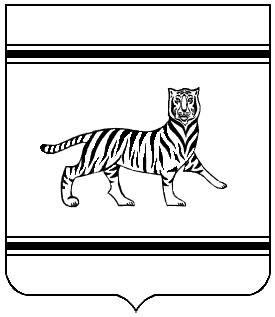 Муниципальное  образование «Валдгеймское сельское поселение»Биробиджанский муниципальный районЕврейской автономной областиСОБРАНИЕ ДЕПУТАТОВРЕШЕНИЕ  23.06.2022                                                                                                     №  27с. ВалдгеймО внесении изменений в Реестр муниципальной собственности муниципального образования «Валдгеймское сельское поселение», утвержденный решением Собрания депутатов Валдгеймского сельского поселения от  18.11.2021 № 11 «Об утверждении реестра муниципальной собственности муниципального образования «Валдгеймское сельское поселения на 2021 и 2022 год»	На основании Федерального закона от 06.10.2003 № 131 – ФЗ «Об общих принципах организации местного самоуправления в Российской Федерации» и на основании Устава Валдгеймского сельского поселения Собрание депутатовРЕШИЛО:Внести в Реестр муниципальной собственности муниципального образования «Валдгеймское сельское поселение» утвержденный решением Собрания депутатов Валдгеймского сельского поселения от 18.11.2021 № 11 «Об  утверждении реестра муниципальной собственности муниципального образования «Валдгеймское сельское поселение на 2021 и 2022 год»  изменения,  согласно Приложения № 1.Контроль за исполнением настоящего решения возложить на постоянную комиссию  Собрания депутатов по бюджету, налогам и сборам (Драпкин И.В.).Опубликовать настоящее решение в средствах массовой информации и на официальном сайте администрации Валдгеймского сельского поселения Биробиджанского муниципального района Еврейской автономной области.Настоящее решение вступает в силу после дня его официального опубликования.Глава сельского поселения                                                    В.А. Брусиловский                                                                                                                                                                        Приложение № 1к решению от 23.06.2022 № 27Внести  изменения в реестр  в перечень объектов недвижимости  в пункты 141 и 142 №п/пРеестровый номерНаименование объектаАдрес (местоположение)Кадастровый номерПлощадь, протяженность (или) иные параметрыхарактеризующиефизические свойства недвижимого имуществаГод постройкиКадастровая стоимость1411200141Жилая квартира в (11 – квартирном доме)ЕАО, Биробиджанский район, с. Аэропорт, ул. Центральная,           д. 4, кв. 5 «а»24,019641421200142Жилая квартира в      (11 – квартирном доме)ЕАО, Биробиджанский район, с. Аэропорт, ул. Центральная,             д. 4, кв. 5 «б»79:04: 1900001:0001:6:5б18,91964